U !u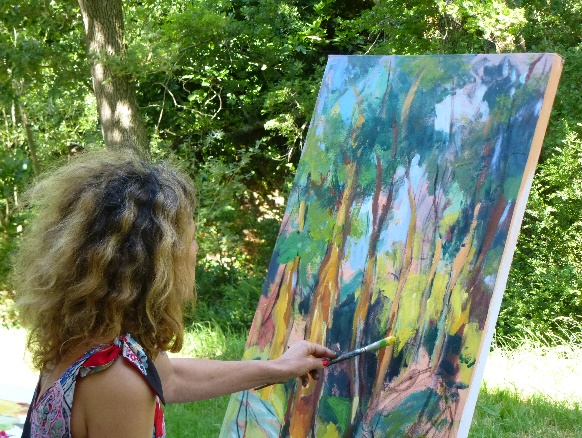 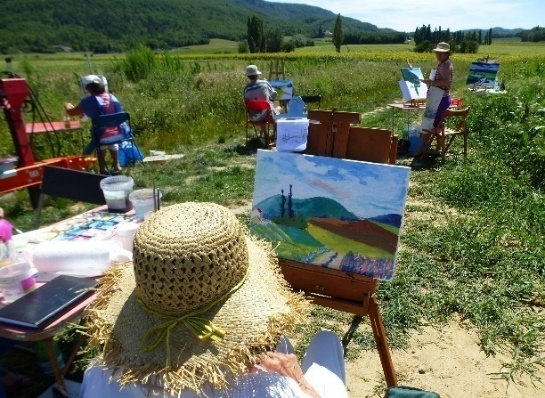 Formulaire d’inscription stages d’étédans la Drôme Provençale Année 2023Nom : ………………………………………………………………………………………………………………………..Prénom :……………………………………………………………………………………………………………………Adresse ………………………………………………………………………………………………………………………Téléphone :  ……………………………………     Adresse mail :………………………………………………..Précisez votre niveau :   débutant, amateur, confirmé(e).Dates des stagesJUIN	             vendredi 30 Juin / samedi 01 Juillet / dimanche 02 JuilletJUILLET	Mardi 25 Juillet / mercredi 26 Juillet / jeudi 27 juilletAOÛT	             mardi 08 Août / mercredi 09 Août / jeudi 10 Août(Merci de cocher en bout de ligne les dates que vous choisissez)-Enseignement par personne / 3 jours : 300 euros* horaires :10h –13h / 14h30 – 17h30 INSCRIPTION :  Je joins 2 chèques  120€ (chèque d’acompte) encaissé dès réception de l’inscription, pas de remboursement si annulation à moins de 30 jours. 160€ pour le stage de 3 jours / Matériel inclus (hors pique -nique)Le chèque sera encaissé le 1er jour du stage.Les 20€ restant seront à payer sur place en liquide.Les deux chèques sont à libeller à l’ordre de Nadine Nacinovic.Je fournis le matériel de base :  l’acrylique, les pinceaux, papier, fusain, gesso…Prévoyez : chiffons, toiles, chapeau, des chiffons ; du sopalin , bouteille d’eau et chevalets si vous avez. J’ai des tables de camping que je mets à disposition.Repas de midi pris en commun sous forme de pique-nique (où chacun amène quelque chose).-Bulletin d’inscription à retourner à :Nadine Nacinovic 435 B, La Ferme des Dames, 26 160 SalettesMail/  nacinovicnadine@orange.fr  / Tel. : 06 75 11 05 99                                                                            Site à consulter : www.nacinovicnadine.comL’hébergement reste à votre charge. (Possibilité d’hébergement en demi-pension très peu cher tout proche). Me demander je vous enverrai une liste.